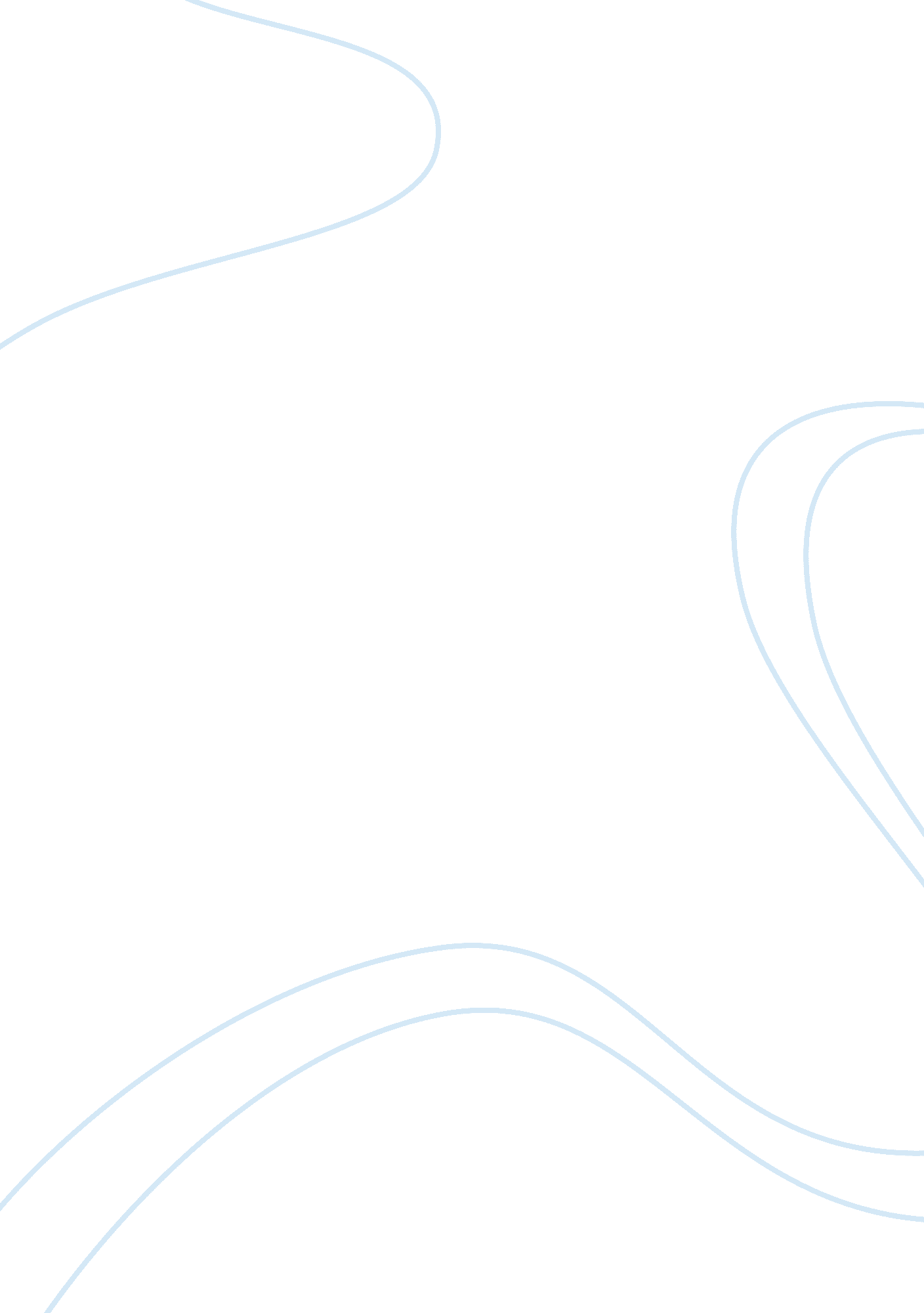 How to choose a qualify led lighting manufacturer essay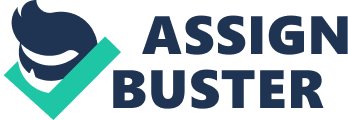 Absolutely, choosing a LED manufacturer having very sound reputation can relatively ensure the product quality, but compared to the same category of products, the price is much higher, they tend to sell the brand, there is no doubt that these are not the most preferable LED manufacturers for us ordinary consumers, what is the best choice is that the price is relatively low, but the quality is absolutely guaranteed, then how to Judge a manufacturer is qualified or not, we can start from the following! First of all, a qualified manufacturer must pass quality system certification, such as IS09001 : 2000 is the most common quality system certification, followed by other stringent certification standards such as CE, ROHS, FCC, etc. must also be a strong basis to ensure product quality, which can be found in their company profile, If its available, we’d better go to their company to check the product certificate. When I faced high tariffs and monthly replacement repair lighting costs, I decided to use LED tube light and LED flood light, I was also worried about how to choose a good LED lighting enterprise, fortunately, with the recommendation of my friend Jack who is n engineer, I found a Chinese LED manufacturer, first, I visited their website, so professional design and diverse selection of products that I quickly found the LED tube light and LED flood light I wanted, more importantly, the company has past CE, ROHS, FCC, IS09001: 2000 certification and other quality standards, the ura. Where Jack work has been cooperating with the company, their procurement staff also verified these quality certification, for instance, you can go to their LED tunnel light page website www. lead-lighting. om/products/bid32-1 . htm to see the LED Tunnel Light. Secondly, these certificates can not fully prove that the company’s products must be high quality products, these certificates are Just a constraint which requires a professional perspective to Judge, and we ordinary consumers mostly are not the expert, it is difficult to Judge the quality of good or bad, but we are able to Judge whether the housing of the LED light is closed and the acrid smell that can decide whether the selection of materials and the workmanship is good, the most effective udgment method is surely the use, which we need to look for a lighting business that has reliable quality assurance , the LED floodlights and LED tube light I chosen almost have been used for a year, in addition a LED flood light was simply maintained in the garage, The light emitted by the LED tube light is not only soft in my room, but I have never been trouble in dazzling lights the instability voltage turn into, which virtually improve my efficiency and so that I can easily enjoy home life, and most importantly, lmost more than $ 50 in electricity is saved for me every Months! Above all, choose a lighting company having relatively low price is firstly based on the quality is guaranteed, but its reputation is not very high in the industry, so the price is relatively low, it is obvious that this problem is not difficult to solve, if we choose a guaranteed company In short, Product quality and price are the first measure to Judge the company is excellent or not, I sincerely hope that some of my suggestions and experiences can help you, thank you! 